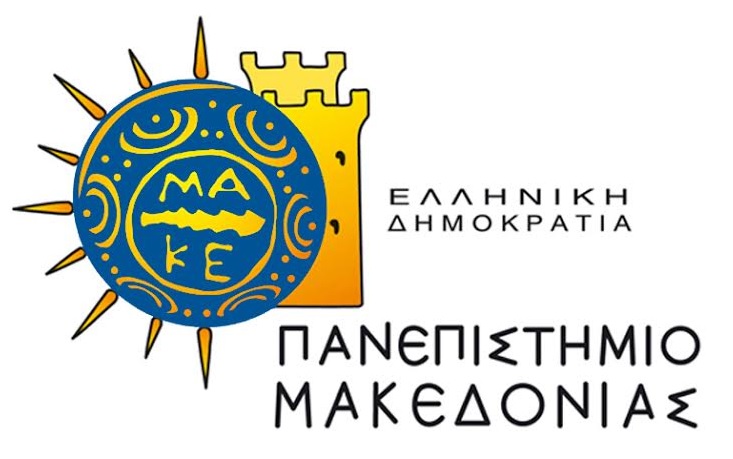 ΣΧΟΛΗ ΟΙΚΟΝΟΜΙΚΩΝ ΚΑΙ ΠΕΡΙΦΕΡΕΙΑΚΩΝ ΣΠΟΥΔΩΝΤΜΗΜΑ ΒΑΛΚΑΝΙΚΩΝ, ΣΛΑΒΙΚΩΝ ΚΑΙ ΑΝΑΤΟΛΙΚΩΝ ΣΠΟΥΔΩΝΑριθμός Λογαριασμού Τράπεζας Πειραιώς για πληρωμές παραβόλων(αντίγραφα πτυχίων, πιστοποιητικών, έκδοση παπύρου κλπ.)5202-070107-503IBAN: GR81 0172 2020 0052 0207 0107 503Επισήμανση:	Τυχόν έξοδα προμήθειας τραπεζών (π.χ. λόγου μεταφοράς από λογαριασμό άλλης τράπεζας) βαρύνουν αποκλειστικά και μόνο τον καταθέτη/φοιτητή.Εκ του Λογιστηρίου του Πανεπιστημίου Μακεδονίαςτηλ. 2310891236 / 2310891417Αντίγραφο Πτυχίου / Αναλυτικής Βαθμολογίας - 6 € ανά αντίγραφοΈκδοση Παπύρου - 18 €